Tisková zpráva„Check the Czechs XXL“ představí aktuální krátkometrážní tvorbu i výběrové DVD Českého filmového centraPraha, 18. ledna 2016 – speciální program krátkých filmů s názvem „Check the Czechs XXL“, který pořádá Festival krátkých filmů Praha a České filmové centrum se uskuteční v pátek 22. ledna od 18.30 v kině Ponrepo. V rámci večera bude slavnostně pokřtěna nová výběrová kolekce Českého filmového centra „Czech Short Films Vol. 7“. Speciální večer věnovaný krátkému filmu s názvem „Czech the Czechs XXL“, v rámci kterého bude představena nová kolekce Czech Short Film, Vol. 7 Českého filmového centra, proběhne v pátek 22. ledna od 18.30 v kině Ponrepo. Za účasti tvůrců budou představeny vybrané filmy z nové kolekce a další hrané filmy z výběru 11. ročníku Festivalu krátkých filmů Praha. Zároveň se diváci seznámí i s užším výběrem pěti krátkých studentských filmů nominovaných na Cenu Magnesia za nejlepší studentský film roku 2015. Výroční Cena Magnesia za nejlepší studentský film bude udělena v rámci hlavního večera předávání cen Českého lva. V zahraničí bude kolekce poprvé představena na 38. ročníku festivalu krátkých filmů v Clermont-Ferrand (5. – 13. února 2016), v jehož rámci se koná i filmový trh, jedna z nejdůležitějších mezinárodních akcí věnovaných krátkému filmu. České filmové centrum má na filmovém trhu i letos vlastní prezentační stánek, kde každoročně přestavuje aktuální českou krátkometrážní tvorbu.  Součástí filmového trhu je koprodukční fórum Euro Connection, jehož cílem je podpora koprodukce evropských krátkometrážních projektů. Od roku 2015 je jedním z partnerů Fóra také České filmové centrum. Jako jediná česká instituce má možnost nominovat do Fóra jeden tuzemský projekt 
(z celkových 16 prezentovaných). Letošním nominovaným projektem je Vodník Jakuba Kouřila, jehož předchozí krátký film Malý Cousteau, nositel Ceny Magnesia za nejlepší studentský film za rok 2013, slaví dodnes úspěchy na zahraničních festivalech.České filmové centrum se systematicky a intenzivně zabývá mapováním a propagací české krátkometrážní tvorby, a to zejména na významných zahraničních i tuzemských filmových festivalech a trzích. Letos, na základě výzvy sesbíralo kolem 150 filmů různých žánrů ze soukromé produkce i z filmových škol. S pomocí výběrové komise, kterou tvoří filmoví profesionálové z různých oblastí audiovize, sestavilo letos již sedmou řadu Czech Short Films. Hlavním cílem této kolekce je upozornit především zahraniční filmové profesionály na zajímavé filmařské osobnosti a pomoci českým krátkým filmům a talentovaným tvůrcům nalézt cestu na mezinárodní filmový trh. V rámci několikaleté spolupráce s  Českou filmovou a televizní akademií doporučuje ČFC dvacet krátkých filmů do širší nominace na Cenu Magnesia za nejlepší studentský film.O kolekci Czech Short Films Vol. 7, 2016DVD Czech Short Films Vol. 7, 2016 je určeno hlavně zahraničním filmovým profesionálům, proto je pouze v angličtině a všechny filmy jsou opatřeny anglickými titulky. Letošní DVD obsahuje 13 krátkých filmů do 40 minut: 6 animovaných, 4 hrané, 2 dokumentární a 1 experimentální film. V menu DVD je ucelený přehled s aktuálními informacemi a kontakty na filmové školy a mezinárodní festivaly krátkých filmů v České republice. Více informací o kolekci najdete po slavnostním uvedení v rámci programu „Czech the Czechs XXL“ také na webové stránce www.filmcenter.cz/czechshortfilms2016, kde budou i filmy v náhledové kvalitě.Kontakt:České filmové centrum – festival@filmcenter.cz, www.filmcenter.czFestival krátkých filmů Praha - info@pragueshorts.com, www.pragueshorts.com/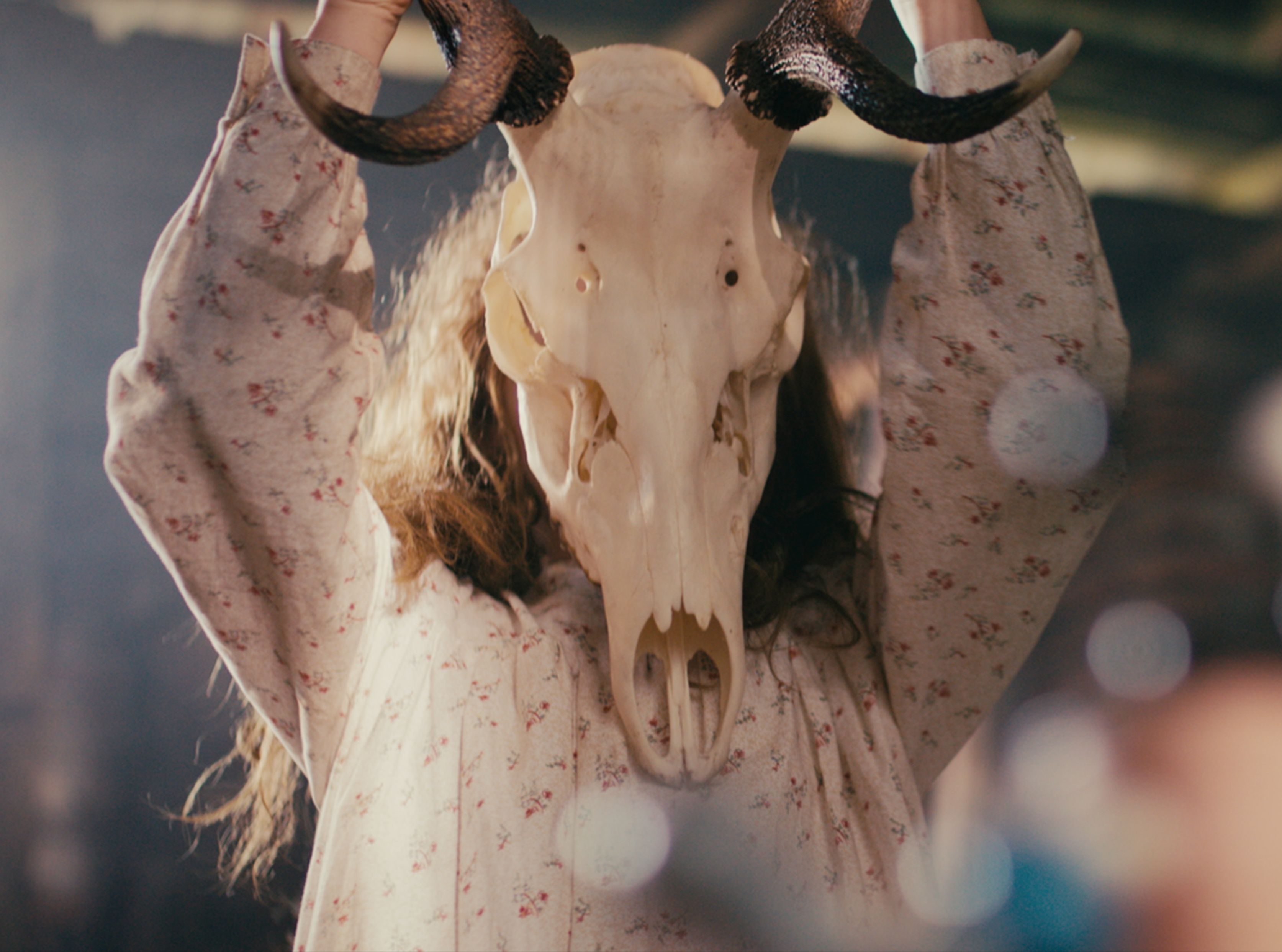 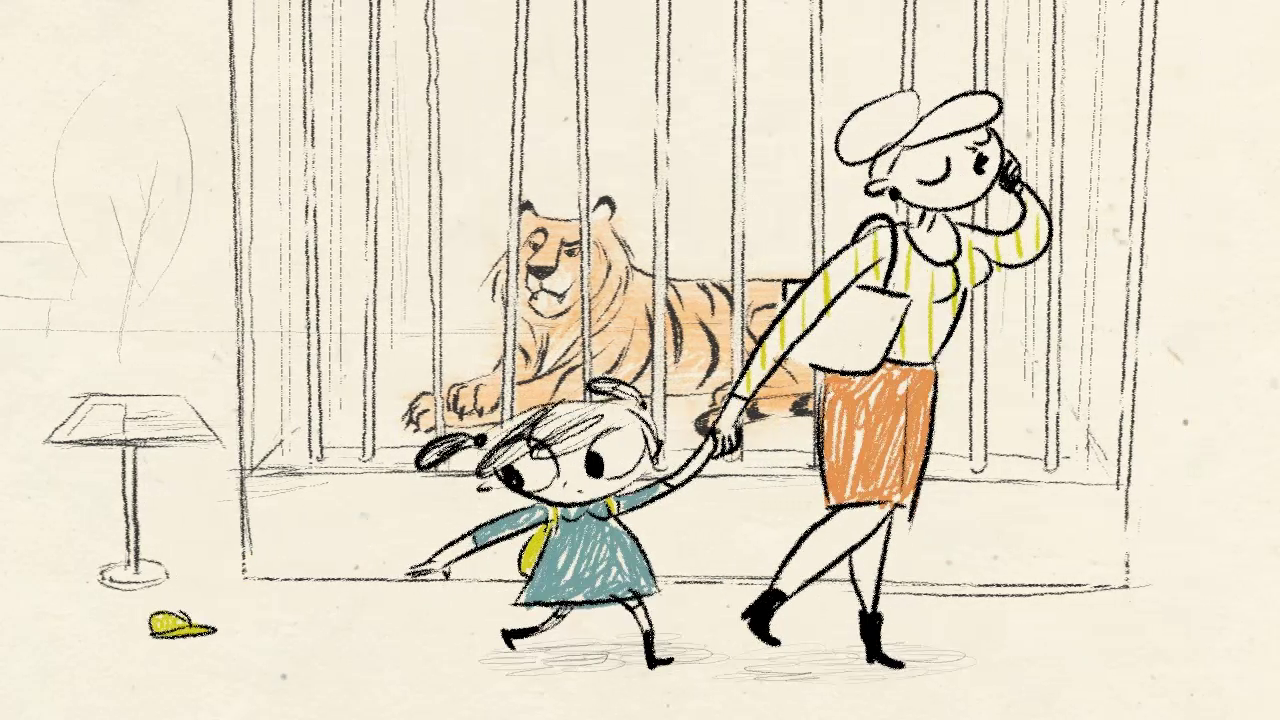 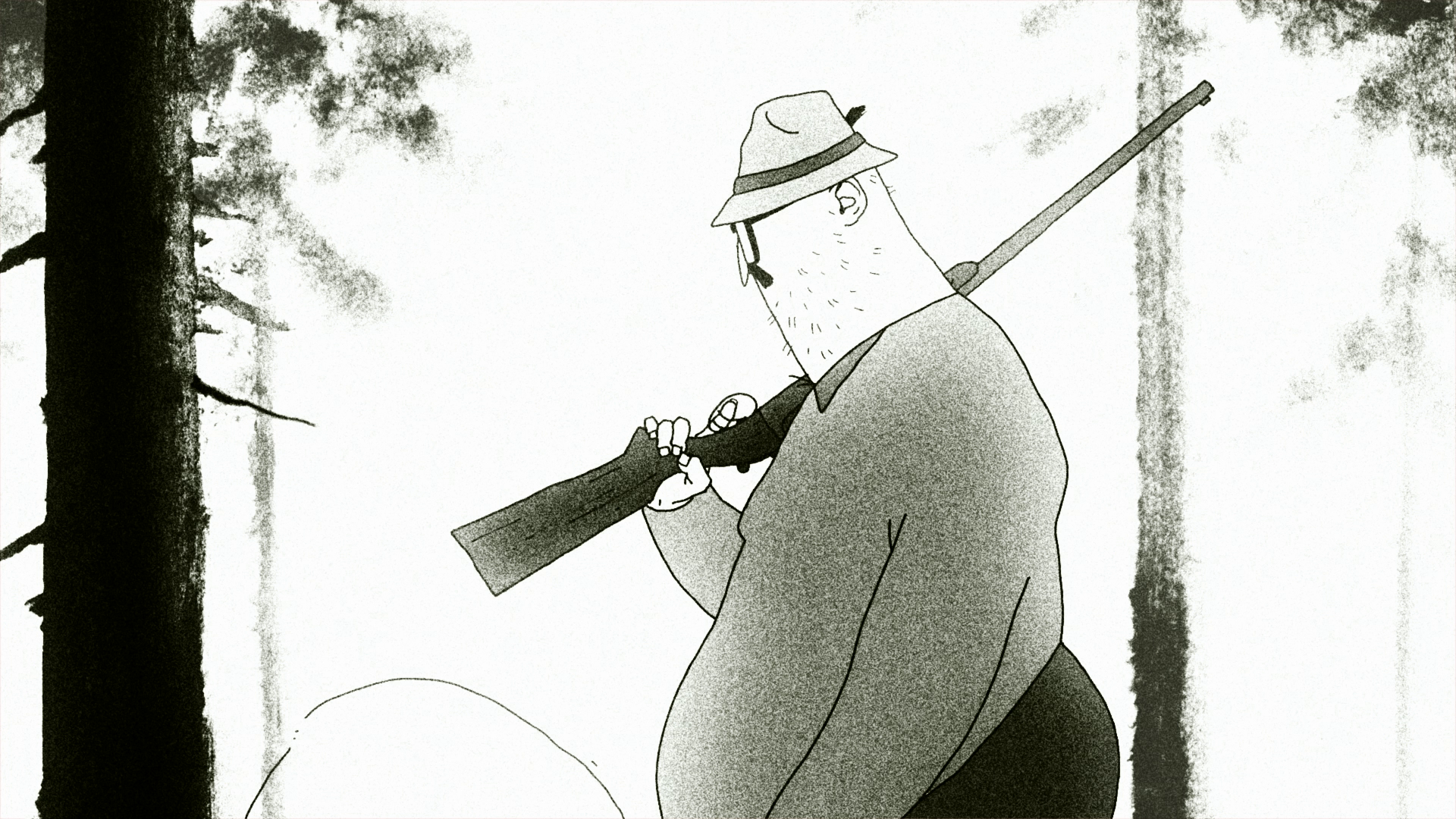 